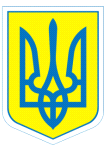 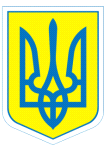 НАКАЗ25.05.2020			                     м.Харків			  	№  52Про продовження призупиненняосвітнього процесу в дошкільних групах	 На виконання постанови Кабінету Міністрів України від 20.05.2020 р. № 392 «Про встановлення карантину з метою запобігання поширенню на території України гострої респіраторної хвороби СОУГО-19, спричиненої коронавірусом 8АЯ8-СоУ-2, та етапів послаблення протиепідемічних заходів», постанови Кабінету Міністрів України від 11.03.2020 р. № 211 «Про запобігання поширенню на території України гострої респіраторної хвороби СОУГО-19, спричиненої коронавірусом 8АК8-СоУ-2», Санітарного регламенту для дошкільних навчальних закладів, затвердженого наказом Міністерства охорони здоров’я України від 24.03.2016 р. № 234, зареєстрованого в Міністерстві юстиції України 14 квітня 2016 р. за № 563/28693, постанови Головного державного санітарного лікаря України від 21.05.2020 р. № 25 «Про затвердження Тимчасових рекомендацій щодо організації протиепідемічних заходів у закладах дошкільної освіти на період карантину у зв’язку з поширенням коронавірусної хвороби (СОУГО-19)», розпорядження Харківської обласної ради від 22.05.2020 № 272, з урахуванням постанови Головного державного санітарного лікаря України від 21.05.2020 № 25 визначено недоцільність діяльності дошкільних груп закладу освіти з 25.05.2020 рокуНАКАЗУЮ:	1.Продовжити карантинні заходи у дошкільних групах  закладу освіти до 22.06.20202.	2.Контроль за виконанням даного наказу залишаю за собою.В.о.директора                          Тетяна ДАНИЛЬЧЕНКО